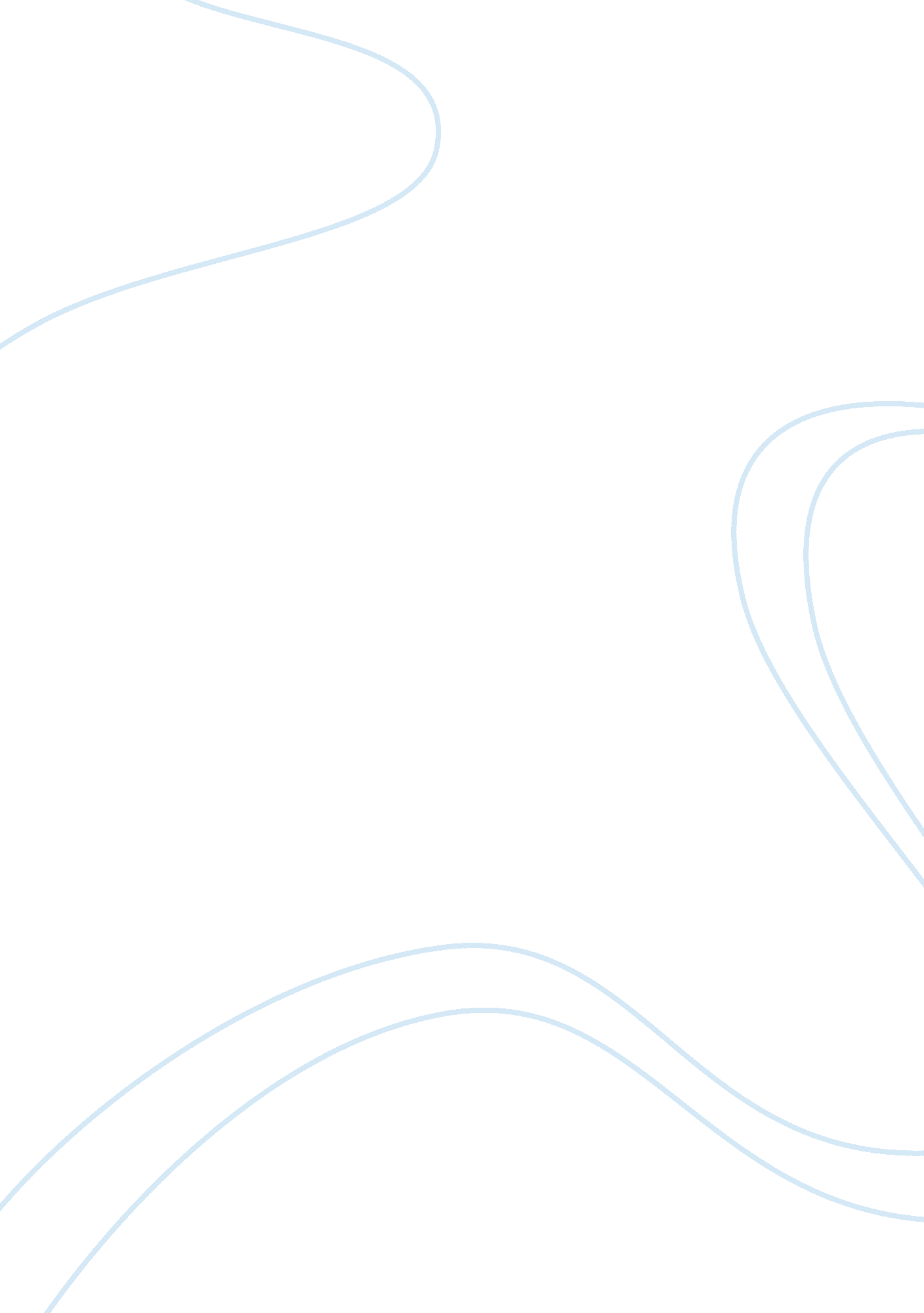 Analytical research essay research paper examplesLiterature, Novel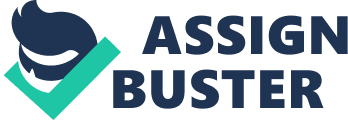 \n[toc title="Table of Contents"]\n \n \t Introduction \n \t Conclusion \n \t Work Cited \n \n[/toc]\n \n Introduction The book, “ Prodigal Summer” by Barbara Kingsolver heavily emphasizes on ecological themes, the prodigal spirit of human nature and nature itself. Kingsolver’s fifth edition describes three stories of human love within a superior tapestry of lives between the farms and mountain of southern Appalachia. The novel clearly describes how human behavior is modeled in order to reflect usual animal behavior rather than reflecting the origin of man in the society. In the novel, Kingsolver clearly uses her own backdrop in evolutionary biology and ecology in order to inform natural the natural order of fictionalized Appalachia. The message in the novel is clearly expressed in order to describe human nature and the surrounding. The author clearly argues on the views and necessity of human association and the passing of knowledge through offspring. This paper will describe why humans ought to reproduce in order bring up offspring that would ensure the spread of both species/genre and their ideas. 
Prodigal Summer is a story that describes a small town known as Appalachia. The story is clearly described three entwining stories of loss, love, and family unfold against the background of the flourishing wildness of Kentucky Mountains. In the story, Kingsolver clearly expresses a solitary woman named Deanna. The woman described in the novel works as a park ranger. Also, other characters include Lusa, a farmwife, and Garnett, a very old man whose only dream is to restore the ancestry of the wiped out American chestnut tree. According to Kingsolver, it is apparent that society starts with circulation, the building of connection that finally became sexual, reproductive. The novel clearly describes the significance of restoring culture through the spread of offspring. The society has been affected by a number of issues that need to be solved in order to restore what was lost (Kingsolver 60). 
Kingsolver based her arguments on biology by describing the significance of nature to human being. Human activities and behavior have negatively affected the natural environment gradually. Based on the novel, it is evident that the environment is an illustration of the possible sources of divergence in a given set of conditions or situations. The author clearly urges the society to focus on procreation and sex in order to multiply the natural world. Clearly, the author urges people to restore the loss of trees, the loss of rains, decrease in farm yield, and human offspring. Literally, the society has to restore was has been lost over the years. It is evident that every living creature is fighting for place to survive. The book clearly describes how events affect the natural environment especially ecology. Kingsolver describes May as the month that all living things tend to compete for survival. However, the author clearly states that only the fittest manage to survive. Garnett is an old man described to have the desire of restoring ancestry of the wiped out American chestnut tree. This is a clear indication that human activities are gradually affecting the surrounding (Kingsolver 243). 
Based on the novel, it is clear that every living creature is desperately searching for a mate. Kingsolver tries to create a separate parallel between the lives of human characters and compares it with that of nature. The novel clearly urges the society to think human as animals. The author describes the love of Lusa’s meat goat propagation and needs human to have the same affection towards each other. This idea is worth because it will link the minds of people on the importance of reproduction. Based on the textual analysis, it is evident that Lusa manages to reproduce approximately 50 goats. This expresses a message on the significance of reproduction and restoring what is disinter grating in the natural world. Clearly, the novel uses natural world to describe the importance of reproduction. The message is portrayed indirectly so that human beings know their role in the society (Kingsolver 123). 
Today, it is clear that reproduction in the society has been affected by a number of factors. A woman expecting a baby can lose it during delivery. This is similar to what Kingsolver describes in the novel. As described in the novel it is evident that the society ought to aid people think and act like animals. This idea will gradually aid them to grow and become distinct from the natural world. It is considerable for human beings to come together and rescue the deteriorating generation. According to Kingsolver, it is evident that nature has its own ways of reproducing compared to human beings. Clearly, the book urges the society to have a positive attitude towards reproduction and security of offspring. This will enhance the growth and development of society as well as assist people on a number of changes that will effectively aid the current society. Kingsolver uses animals such as moths and describes how they get attracted to one another. This is a considerable factor that has effectively influences human beings to have the same spirit (Kingsolver 243). 
As described by Kingsolver, the society will gradually reduce or refuse to replicate if people are not as active as the natural system. The only way of rebuilding the community is through sex and reproduction. Similar to ecology, they take their responsibility with ease and ensure that they have what it takes in order to restore their nature. Kingsolver urges the society to copy what nature does in order to save their offspring and the not yet generation. This can be achieved through intimacy of human beings to one another. Similar to animals, human beings are also part of nature and they too search for mates so as to replicate. Therefore, the author wants the society to have the same behavior so as to increase and multiply what is already fading away. As illustrated in the book, it is apparent that Kingsolver clearly urges people to have the same behavior and character of nature so as to replicate. The author brings human to the level of nature so as to assist the society to understand that they have not yet been removed from nature as they believe. Human being is part of nature and every living creature has a purpose in life (Kingsolver 82). Conclusion In summation, it is clear that Kingsolver creates a different analogous between the lives and behavior of her own human traits and that of natural world. Kingsolver compares human beings to the natural world in order to make them understand their role. The author illustrates that importance of proliferation of human life. Kingsolver uses nature in order to make human think like animals and play their own responsibility. She uses Lusa and her meat breading approach to express attraction of human to one another. This is the only way that human can employ in order to reproduce. The Prodigal Sumer clearly emphasizes on nature argument in favor of biological perspective view of sex as the only means of reproduction. Sex is the only catalyst that human being can employ in order build the community. Work Cited Kingsolver, Barbara. Prodigal Summer: A Novel. , 2000. Internet resource. 